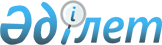 Об определении перечня целевых групп населения в Карасуском районе на 2011 год
					
			Утративший силу
			
			
		
					Постановление акимата Карасуского района Костанайской области от 13 апреля 2011 года № 96. Зарегистрировано Управлением юстиции Карасуского раона Костанайской области 12 мая 2011 года 9-13-128. Прекращено действие по истечении срока, на который постановление было принято (письмо акимата Карасуского района Костанайской области от 10 апреля 2012 года № 09-04/568)

      Сноска. Прекращено действие по истечении срока, на который  постановление было принято (письмо акимата Карасуского района Костанайской области от 10.04.2012 № 09-04/568).      В соответствии с подпунктом 13) пункта 1 статьи 31 Закона Республики Казахстан от 23 января 2001 года "О местном государственном управлении и самоуправлении в Республике Казахстан", статьей 5, подпунктом 2) статьи 7 Закона Республики Казахстан от 23 января 2001 года "О занятости населения" акимат Карасуского районаПОСТАНОВЛЯЕТ:



      1. Определить перечень целевых групп населения на 2011 год согласно приложению.



      2. Государственному учреждению "Отдел занятости и социальных программ Карасуского района" обеспечить меры по содействию занятости целевым группам населения.



      3. Настоящее постановление вводится в действие по истечении десяти календарных дней после дня его первого официального опубликования.      Акима района                               А. Сейфуллин

Приложение         

к постановлению акимата    

от 13 апреля 2011 года   

№ 96             

Перечень целевых групп населения на 2011 год      1. Малообеспеченные.

      2. Молодежь в возрасте до двадцати одного года.

      3. Воспитанники детских домов, дети-сироты и дети, оставшиеся без попечения родителей, в возрасте до двадцати трех лет.

      4. Одинокие, многодетные родители, воспитывающие несовершеннолетних детей.

      5. Граждане, имеющие на содержании лиц, которые в порядке, установленном законодательством Республики Казахстан, признаны нуждающимися в постоянном уходе, помощи или надзоре.

      6. Лица предпенсионного возраста (за два года до выхода на пенсию по возрасту).

      7. Инвалиды.

      8. Лица, уволенные из рядов Вооруженных Сил Республики Казахстан.

      9. Лица, освобожденные из мест лишения свободы и (или) принудительного лечения.

      10. Оралманы.

      11. Выпускники организаций высшего и послевузовского образования.

      12. Лица, высвобожденные в связи с ликвидацией работодателя-юридического лица либо прекращением деятельности работодателя-физического лица, сокращением численности или штата работников.

      13. Лица, старше пятидесяти лет.

      14. Длительно не работающие граждане (двенадцать и более месяцев).

      15. Молодежь в возрасте от двадцати одного года до двадцати девяти лет.
					© 2012. РГП на ПХВ «Институт законодательства и правовой информации Республики Казахстан» Министерства юстиции Республики Казахстан
				